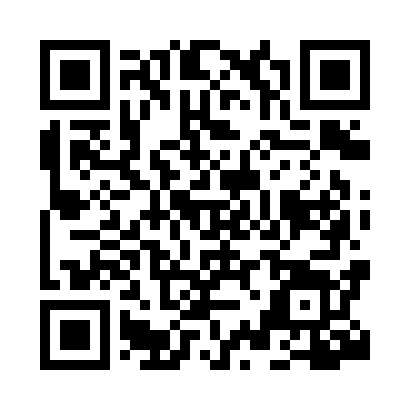 Prayer times for Penong, AustraliaWed 1 May 2024 - Fri 31 May 2024High Latitude Method: NonePrayer Calculation Method: Muslim World LeagueAsar Calculation Method: ShafiPrayer times provided by https://www.salahtimes.comDateDayFajrSunriseDhuhrAsrMaghribIsha1Wed5:477:1012:353:386:007:182Thu5:477:1012:353:375:597:173Fri5:487:1112:353:365:587:174Sat5:497:1212:353:365:577:165Sun5:497:1312:353:355:567:156Mon5:507:1312:353:345:567:147Tue5:507:1412:353:345:557:148Wed5:517:1512:353:335:547:139Thu5:517:1512:343:325:537:1210Fri5:527:1612:343:325:527:1211Sat5:537:1712:343:315:527:1112Sun5:537:1712:343:315:517:1013Mon5:547:1812:343:305:507:1014Tue5:547:1912:343:295:507:0915Wed5:557:1912:343:295:497:0916Thu5:557:2012:343:285:487:0817Fri5:567:2112:343:285:487:0818Sat5:567:2112:343:275:477:0719Sun5:577:2212:353:275:477:0720Mon5:587:2312:353:275:467:0621Tue5:587:2312:353:265:467:0622Wed5:597:2412:353:265:457:0623Thu5:597:2512:353:255:457:0524Fri6:007:2512:353:255:447:0525Sat6:007:2612:353:255:447:0526Sun6:017:2712:353:245:437:0427Mon6:017:2712:353:245:437:0428Tue6:027:2812:353:245:437:0429Wed6:027:2812:353:245:427:0430Thu6:037:2912:363:235:427:0331Fri6:037:2912:363:235:427:03